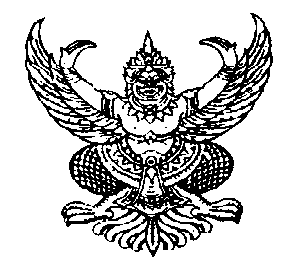 ประกาศราคากลางขององค์การบริหารส่วนตำบลกำแพงเซาเรื่อง ประกาศราคากลางโครงการซ่อมสร้างผิวจราจรแอสฟัสท์ติกคอนกรีตถนนสายบ้านตาล-บ้านสวนพล---------------------------------------------------		ด้วยองค์การบริหารส่วนตำบลกำแพงเซา   มีความประสงค์จะดำเนินการสอบราคาโครงการซ่อมสร้างผิวจราจรแอสฟัสท์ติกคอนกรีตถนนสายบ้านตาล-บ้านสวนพล  วงเงินงบประมาณที่ได้รับจัดสรร  เป็นเงิน   600,000.00 บาท (เงินหกแสนบาทถ้วน)  โดยจะ งานปูผิวจราจรแอสฟัลท์ติกคอนกรีตผิวจราจร กว้าง 7.00 เมตร ยาว 250.00 เมตร หนา 0.04 เมตร พื้นที่ผิวจราจรไม่น้อยกว่า 1,750.00 ตารางเมตร รายละเอียดตามปริมาณงานและแบบแปลนที่กำหนดงานตีเส้นทางจราจร ขนาดกว้าง 0.10 เมตร (สี Thermo Plastic) พื้นที่ไม่น้อยกว่า 62.50 ตารางเมตร รายละเอียดตามปริมาณงานและแบบแปลนที่กำหนด ติดตั้งป้ายประชาสัมพันธ์โครงการถาวรตามแบบที่ อบต.กำหนด จำนวน 1 ป้าย รายละเอียดตามปริมาณงานและแบบแปลนที่กำหนด  งบประมาณ  600,000.00 บาท ราคากลาง  ณ  วันที่  31  เดือน  ตุลาคม   2557   เป็นเงิน   600,000.00 บาท (เงินหกแสนบาทถ้วน)    ตามแบบสรุปราคากลางงานก่อสร้างถนน ซึ่งองค์การบริหารส่วนตำบลกำแพงเซา    ได้ผ่านความเห็นชอบ    จากคณะกรรมการกำหนดราคากลาง        ที่ลงชื่อไว้ในแบบสรุปราคากลางงานก่อสร้างแนบท้ายประกาศฉบับนี้แล้ว องค์การบริหารส่วนตำบลกำแพงเซา จะใช้ราคากลางนี้ประกาศสอบราคาต่อไป		ประกาศให้ทราบโดยทั่วกัน				ประกาศ  ณ วันที่  31   เดือน  ตุลาคม   พ.ศ.  2557    ไพเราะ  เอียดบัว(ลงชื่อ).........................................................ผู้ประกาศ(นางสาวไพเราะ  เอียดบัว)นายกองค์การบริหารส่วนตำบลกำแพงเซาตารางแสดงวงเงินงบประมาณที่ได้รับจัดสรรและราคากลางในงานจ้างก่อสร้างชื่อโครงการ 		โครงการซ่อมสร้างผิวจราจรแอสฟัสท์ติกคอนกรีตถนนสายบ้านตาล-บ้านสวนพลหน่วยงานเจ้าของโครงการ  องค์การบริหารส่วนตำบลกำแพงเซา    วงเงินงบประมาณที่ได้รับจัดสรรเป็นเงิน       600,000.00 บาทลักษณะงานโดยสังเขป	ประเภท    งานปูผิวจราจรแอสฟัลท์ติกคอนกรีตผิวจราจร กว้าง 7.00 เมตร ยาว 250.00 เมตร หนา 0.04 เมตร พื้นที่ผิวจราจรไม่น้อยกว่า 1,750.00 ตารางเมตร รายละเอียดตามปริมาณงานและแบบแปลนที่กำหนดงานตีเส้นทางจราจร ขนาดกว้าง 0.10 เมตร (สี Thermo Plastic) พื้นที่ไม่น้อยกว่า 62.50 ตารางเมตร รายละเอียดตามปริมาณงานและแบบแปลนที่กำหนด ติดตั้งป้ายประชาสัมพันธ์โครงการถาวรตามแบบที่ อบต.กำหนด จำนวน 1 ป้าย รายละเอียดตามปริมาณงานและแบบแปลนที่กำหนด4.  ราคากลางคำนวณ   ณ  วันที่  31  เดือน  ตุลาคม  พ.ศ.  2557   เป็นเงิน   600,000.00 บาท5.  บัญชีประมาณการราคากลาง5.1  แบบสรุปราคากลางงานถนน  หมายถึง  แบบประเมินราคางานก่อสร้างถนน  (ตามเอกสารแนบท้ายนี้)6.  รายชื่อคณะกรรมการกำหนดราคากลาง	1. นางสาวกอบกุล  ทองอุ่น		ตำแหน่งหัวหน้าส่วนโยธา		ประธานกรรมการ	2. นายณัฐชา  ล่องจ้า              	ตำแหน่งนายช่างโยธา		กรรมการ	3. นายกีรติ   คำดี		ตำแหน่งนายช่างโยธา		กรรมการ